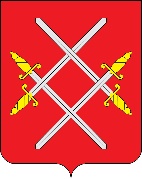 АДМИНИСТРАЦИЯ  РУЗСКОГО ГОРОДСКОГО ОКРУГАМОСКОВСКОЙ ОБЛАСТИПОСТАНОВЛЕНИЕ от __________________________ №_______О внесении изменений в муниципальную программу Рузского городского округа «Безопасность Рузского городского округа» на 2018-2022 годы, утвержденную постановлением Администрации Рузского городского округа от 15.11.2017 № 2638 «Об утверждении муниципальной программы Рузского городского округа «Безопасность Рузского городского округа» на 2018-2022 годы» (в редакции от 14.05.2018 № 1752, от 20.07.2018 г. №2695, от 28.09.2018 г. № 3601, от 21.12.2018 № 4773)В соответствии с Бюджетным кодексом Российской Федерации, постановление Администрации Рузского муниципального района от 24.12.2014 № 3285 «Об утверждении Порядка разработки и реализации муниципальных программ Рузского муниципального района», руководствуясь Уставом Рузского городского округа, Администрация Рузского городского округа постановляет:1.Муниципальную программу Рузского городского округа «Безопасность Рузского городского округа» на 2018-2022 годы, утвержденную постановлением Администрации Рузского городского округа от 15.11.2017 № 2638 «Об утверждении муниципальной программы Рузского городского округа «Безопасность Рузского городского округа» на 2018-2022 годы» (в редакции от 14.05.2018 № 1752, от 20.07.2018 г. №2695, от 28.09.2018 г. № 3601, от 21.12.2018 № 4773), изложить в новой редакции (прилагается).2.Опубликовать настоящее постановление в газете «Красное знамя» и разместить на официальном сайте Рузского городского округа в сети «Интернет».3.Контроль за выполнением настоящего постановления возложить на заместителя Главы Администрации Рузского городского округа А.В. Рыбакова.Заместитель Главы                                                                                 В.А. Шевяков